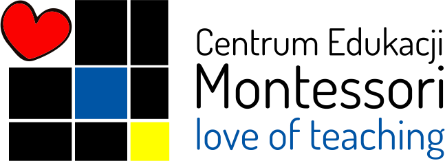 Miejscowość, dataZGŁOSZENIE UCZESTNICTWAw Kursie Montessori – Programie Wczesnoszkolnymw terminie 19.03.2022 r. – 23.10.2022 r.Organizator:Centrum Edukacji Montessori Katarzyna SzcześniewskaUl. Kamrowskiego 16, 81-603 GdyniaNIP: 877 145 05 73Dane uczestników szkolenia:Imię i nazwisko: …………………………………………………………..........
Adres(ulica, nr domu/mieszkania, kod pocztowy, miasto): 
………………………………………….…………………………………….......Tel. ………………………………………………………………………….........
Email: ………………………………………………………………………........
Data urodzenia: ...........................................……………………................Dane do faktury: Nazwa firmy: ……………………………………………………................…..Adres: ……………………………………………………........…………….......NIP: ………………………………………………………........……………........Deklarowany sposób płatności:
    jednorazowo
    w ratach
Warunkiem zakwalifikowania się na Kurs Montessori – Program Wczesnoszkolny jest uiszczenie opłaty wpisowej  – bezzwrotnej w przypadku utworzenia się grupy. 
Całkowita cena Kursu zostanie pomniejszona o opłatę wpisową.

Opłata wpisowa winna być wpłacona na rachunek bankowy organizatora w wysokości 610 zł (słownie: sześćset dziesięć złotych 00/100) w terminie do 3. dni od daty zgłoszenia uczestnictwa na rachunek bankowy: 78 1140 2004 0000 3102 7960 2186 (prowadzony w mBanku).
OŚWIADCZENIEWyrażam zgodę na przetwarzanie moich danych osobowych przez Centrum Edukacji Montessori Katarzyna Szcześniewska wyłącznie w celach rekrutacji i w zakresie związanym z realizacją kursu, zgodnie 
z Ustawą z dnia 29 sierpnia 1997 r. o ochronie danych osobowych (Dz.U. z 2002 r. Nr 101, poz. 926, ze zm.). Jednocześnie oświadczam, że jestem świadomy faktu, że przekazanie danych jest dobrowolne, przysługuje mi prawo wglądu w dane, prawo do ich poprawiania oraz do wniesienia żądania zaprzestania ich wykorzystywania, jaki do sprzeciwu wobec ich przetwarzania.
Wypełniony i podpisany skan karty zgłoszenia prosimy odesłać na adres e-mail: biuro@kursy-montessori.pl